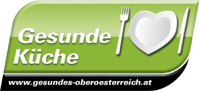 Speiseplan, Juni/Juli 2021 Di.       1.6    Spaghetti Carbonara dazu gem. Salat, Cookies (A,C,G,O,H)*
Mi.	   2.6    Wurstknödel mit Gulaschsaft und Sauerkraut, Erdbeermilch (A,C,G,L,O)*
Do.      3.6    Feiertag
Mo.    7.6     Hirselaibchen mit Kräuterdip und Salat, Kuchen (A,G,C,O,H)*
Di.      8.6     Gemüsesuppe, Erdbeerknödel mit Nussbrösel (A,C,M,L,O,H)*
Mi.     9.6     Gyrospfanne mit Reis und Salat, Pudding (A,G,C,M,O)*
Do.   10.6    Gebratene Knacker mit Kartoffelpüree und Salat, Apfel (A,C,G,O)*
Mo.  14.6    Pizza dazu Salat, Obst (A,C,G,O,H)*
Di.    15.6    Leinölerdäpfel mit Hausbrot und Salat, Fruchtcocktail (A,G,O,H)*
Mi.   16.6    Fleckerlspeis mit Salat, Joghurt mit Früchten (A,C,G,O,H)*
Do.   17.6    Frittatensuppe, Grießauflauf mit Waldbeersauce (A,C,G,L)*
Mo.  21.6    Nudelsuppe, Apfelstrudel mit Vanillesauce (A,C,G,L)*
Di.	22.6    Fischstäbchen mit Kartoffeln und Salat, Rohkost  (A,C,D,G,O,)*
Mi.	23.6    Gemüselasagne mit Salat, Kuchen (A,C,G,L,O,H)*
Do.   24.6    Geschnetzeltes vom Huhn mit Nudeln und Salat, Obst  (A,C,G,M,O,H)*     Mo.  28.6    Kartoffelgulasch mit Hausbrot und Salat, Kakao (A,C,G,O,H)*
Di.    29.6    Schnitzel vom Huhn mit Reis, Kartoffeln und Salat, Obst (A,C,G,O)*
Mi.   30.6    Backerbsensuppe, Marillenpalatschinken, Apfel (,A,C,G,L,O)*
Do.     1.7    Spaghetti  Bolognese mit Salat, Cookies (A,C,G,L)* 